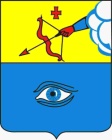 ПОСТАНОВЛЕНИЕ30.09.2019                                                                                                     № 14/18г. ГлазовОб организации и осуществлении мероприятий по обеспечению первичных мер пожарной безопасности в границах муниципального образования «Город Глазов» в осенне-зимний пожароопасный период 2019-2020 годовВ соответствии со статьями 19, 34, 37 Федерального закона Российской Федерации от 21.12.1994 года № 69-ФЗ «О пожарной безопасности», статьей 16 Федерального закона Российской Федерации от 06.10.2003 года № 131-ФЗ «Об общих принципах организации местного самоуправления в Российской Федерации», Федеральным законом от 22.07.2008 года № 123-ФЗ «Технический регламент о требованиях пожарной безопасности», постановлением Правительства Российской Федерации от 25.04.2012 года № 390 «О противопожарном режиме» и статьей 34 Устава муниципального образования «Город Глазов»ПОСТАНОВЛЯЮ:Утвердить прилагаемый План мероприятий по обеспечению пожарной безопасности в осенне-зимний пожароопасный период 2019 – 2020 годов на территории муниципального образования «Город Глазов» (далее – План).Рекомендовать руководителям предприятий, организаций и учреждений независимо от форм собственности, расположенных на территории муниципального образования «Город Глазов»:2.1. разработать планы противопожарных мероприятий в осенне-зимний пожароопасный период 2019 – 2020, установить контроль за их исполнением;2.2. организовать содержание в исправном состоянии системы и средств противопожарной защиты, включая первичные средства тушения пожаров, не допускать их использования не по назначению;2.3. назначить лиц ответственных за пожарную безопасность в организациях, учреждениях и предприятиях;2.4. организовать проведение противопожарной пропаганды, а также обучение своих работников мерам пожарной безопасности;2.5. организовать проведение мероприятий, направленных на обеспечение пожарной безопасности предприятий, учреждений, организаций с массовым пребыванием людей, в том числе при проведении массовых мероприятий в период новогодних и Рождественских праздников, установить контроль за проведением на указанных объектах практических тренировок по эвакуации людей из зданий и отработке действий персонала при возникновении пожара.Рекомендовать гражданам, проживающим в индивидуальных жилых домах, расположенных на территории муниципального образования «Город Глазов» провести проверки (при необходимости замену) электрооборудования, отопительных печей, а также очистку дымоходов от сажи.Настоящее постановление подлежит официальному опубликованию.Контроль за исполнением настоящего постановления возложить на заместителя Главы Администрации города Глазова по вопросам строительства, архитектуры и жилищно-коммунального хозяйства.УТВЕРЖДЕНпостановлением Администрациигорода Глазоваот 30.09.2019  № 14/18ПЛАНмероприятий по обеспечению пожарной безопасностив осенне-зимний пожароопасный период 2019-2020 годов на территории муниципального образования «Город Глазов»ВРИО начальника отдела по делам ГО и ЧСАдминистрации города Глазова 						А.С. ДзюинаАдминистрация муниципального образования «Город Глазов» (Администрация города Глазова) «Глазкар» муниципал кылдытэтлэн Администрациез(Глазкарлэн Администрациез)Глава города ГлазоваС.Н. Коновалов№п/пПроводимые мероприятияСрокисполненияИсполнители1.Проведение заседания Комиссии по чрезвычайным ситуациям и обеспечению пожарной безопасности города Глазова (далее – КЧС и ОПБ города) с участием руководителей объектов экономики, жилищно-коммунального хозяйства по подготовке к осенне-зимнему пожароопасному периоду, повышению противопожарной устойчивости объектов. 10.10.2019 г.Председатель КЧС и ОПБ города, члены КЧС и ОПБ города2.Организация информирования руководителей жилищно-коммунального хозяйства и топливно-энергетического комплекса о необходимости пройти обучение по программе пожарно-технического минимумадо 31.10.2019 г.Управление жилищно-коммунального хозяйства Администрации города Глазова (далее – управление ЖКХ Администрации города Глазова)3.Организация мероприятий по очистке подвалов, чердачных помещений, технических подполий зданий муниципальных предприятий и учреждений от горючих материалов, исключению доступа посторонних лиц в подвальные и чердачные помещениядо 31.10.2019 г.Органы Администрации города Глазова, осуществляющие отраслевое руководство муниципальными предприятиями; органы Администрации города Глазова, осуществляющие функции и полномочия учредителя муниципальных учреждений4.Организация мероприятий по очистке колодцев коммуникационных коллекторов, теплотрасс, находящихся в муниципальной собственности от горючего мусора, исключить доступ в них посторонних лицдо 31.10.2019 г.Управление ЖКХ Администрации города Глазова5Организация проверки и приведение в исправное состояние источников противопожарного водоснабжения, находящихся в муниципальной собственностидо 29.11.2019 г.Управление ЖКХ Администрации города Глазова, МУП «Водоканал г. Глазова» (по согласованию)12346.Организация очистки пожарных гидрантов, находящихся в муниципальной собственности, от снега и льдав течение всего пожароопасного периодаУправление ЖКХ Администрации города Глазова, МУП «Водоканал г. Глазова» (по согласованию)7.Организация контроля за организацией дежурства при проведении новогодних мероприятий в муниципальных учреждениях с массовым пребыванием людейв период проведения мероприятийОрганы Администрации города Глазова, осуществляющие функции и полномочия учредителя муниципальных учреждений8.Организация разъяснительной работы среди воспитанников дошкольных образовательных учреждений, учащихся общеобразовательных учреждений, о требованиях пожарной безопасности в период новогодних мероприятий и правилах пользования пиротехническими изделиямидо 23.12.2019 г.Управление образования Администрации города Глазова, управление дошкольного образования Администрации города Глазова9.Организация проведения очистки от снега подъездных путей к зданиям и сооружениям, противопожарным водоисточникамв течение всего пожароопасного периодаУправление ЖКХ Администрации города Глазова10.Организация размещения в СМИ информации (публикаций, телерепортажей, видео и аудиороликов) по пропаганде мер пожарной безопасности в жилье (с учетом специфики осенне-зимнего периода), при устройстве новогодних елок, пользовании пиротехнических изделий и проведении мероприятий с массовым пребыванием людейв течение всего пожароопасного периодаОтдел по делам ГО и ЧС Администрации города Глазова, управление информационно-документационного обеспечения Администрации города Глазова